МИНИСТЕРСТВО ОБРАЗОВАНИЯ И НАУКИ РЕСПУБЛИКИ ДАГЕСТАННЕГОСУДАРСТВЕННАЯ АВТОНОМНАЯ НЕКОММЕРЧЕСКАЯ ОРГАНИЗАЦИЯ ПРОФЕССИОНАЛЬНОГО ОБРАЗОВАНИЯ «МЕДИЦИНСКИЙ КОЛЛЕДЖ»  г. ХАСАВЮРТ РД 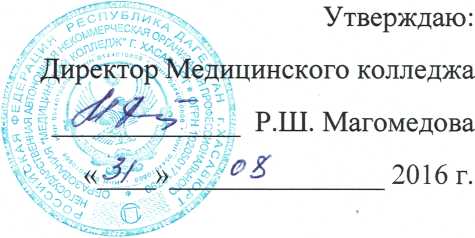 ПОЛОЖЕНИЕО ПОРЯДКЕ ОКАЗАНИЯ ПЛАТНЫХОБРАЗОВАТЕЛЬНЫХ УСЛУГ ВНЕГОСУДАРСТВЕННОЙ АВТОНОМНОЙ НЕКОММЕРЧЕСКОЙ ОРГАНИЗАЦИИ ПРОФЕССИОНАЛЬНОГО ОБРАЗОВАНИЯ МЕДИЦИНСКИЙ КОЛЛЕДЖ г. ХАСАВЮРТОБЩИЕ ПОЛОЖЕНИЯ1.1. Настоящее Положение о порядке оказания платных образовательных услуг в Негосударственной автономной некоммерческой организации профессионального образования Медицинском Колледже г. Хасавюрт  (далее - Положение) разработано в соответствии с нормативными документами:-  Федеральный закон от 29 декабря № 273-ФЗ «Об образовании в Российской Федерации»;-  Закон РФ от 07 февраля 2012 года № 2300-1 «О защите прав потребителей»;-  Постановлением Правительства Российской Федерации от 15.08.2013 № 706 «Обутверждении правил оказания платных образовательных услуг»;-  Приказ Минобрнауки России от 21.11.2013 № 1267 «Об утверждении примерной формы Договора об образовании на обучение по образовательным программам среднего профессионального и высшего профессионального образования»;-  иными документами, регламентирующими платную образовательную деятельность.1.2. Настоящее Положение определяет виды и порядок оказания платных образовательных услуг, систему оплаты образовательных услуг обучающимися в Негосударственной автономной некоммерческой организации профессионального образования Медицинском колледж                            г. Хасавюрт (далее - Колледж), иными гражданами и юридическими лицами, требования к условиям заключения, форме Договора о платных образовательных услугах (далее - Договора).1.3. В настоящем Положении используются следующие основные понятия: Платные образовательные услуги – осуществление образовательной деятельности по заданиям и за счет средств физических и (или) юридических лиц по Договорам об образовании (Договорам об обучении), заключаемым при приеме на обучение по основным и дополнительным образовательным программам.Заказчик – физическое и (или) юридическое лицо, имеющее намерение заказать либо заказывающее платные образовательные услуги для себя или иных лиц на основании Договора. Заказчиком может быть обучающийся, организация независимо от ее организационно-правовой формы, один из родителей или иной законный представитель потребителя, другие физические лица, гарантирующие финансирование обучения;Потребитель – обучающийся в колледже, получающий платные образовательные услуги, которые заказал и приобрел для него заказчик;Исполнитель – Колледж, предоставляющий платные образовательные услуги;Обучающийся – физическое лицо, в установленном порядке зачисленное приказом директора в Колледжа для обучения по основным или дополнительным образовательным программам;Недостаток платных образовательных услуг – несоответствие платных образовательных услуг или обязательным требованиям, предусмотренным законом либо в установленном им порядке, или условиям Договора, или целям, для которых платные образовательные услуги обычно используются, или целям, о которых исполнитель был поставлен в известность заказчиком при заключении Договора, в том числе оказания их не в полном объеме, предусмотренном образовательными программами (частью образовательной программы);Существенный недостаток платных образовательных услуг – неустранимый недостаток, или недостаток, который не может быть устранен без несоразмерных расходов или затрат времени, или выявляется неоднократно, или проявляется вновь после его устранения, или другие подобные недостатки.1.4. Деятельность по оказанию платных образовательных услуг предусмотрена Уставом колледжа и не является предпринимательской. Колледж оказывает платные образовательные услуги в соответствии с лицензией на осуществление образовательной деятельности. Колледж в обязательном порядке знакомит потребителя и заказчика услуг с Уставом, лицензией на осуществление образовательной деятельности и другими документами, регламентирующими организацию образовательного процесса.1.5. Колледж предоставляет платные образовательные услуги в целях всестороннего удовлетворения образовательных потребностей обучающихся Колледжа, иных граждан,общества и государства.1.6. Колледж оказывает следующие платные образовательные услуги:- обучение по основным образовательным программам среднего профессионального образования (программам подготовки специалистов среднего звена);- обучение по основным образовательным программам профессионального обучения;- обучение по программам дополнительного профессионального образования (повышение квалификации, профессиональная переподготовка).1.7. Платные образовательные услуги могут быть оказаны исполнителем только по желанию потребителя, а лицам, не достигшим 18-летнего возраста – по желанию их родителей (законных представителей).1.8. Отказ заказчика от предлагаемых ему платных образовательных услуг не может быть причиной изменения объема и условий уже предоставляемых ему исполнителем образовательных услуг.1.9. Колледж обязан обеспечить заказчику оказание платных образовательных услуг в полном объеме в соответствии с образовательными программами (частью образовательной программы) и условиями Договора.1.10. Колледж имеет право предоставить сторонним организациям или физическим лицам возможность оказания платных образовательных услуг обучающимся в пределах реализации образовательных программ Колледжа на основе договора о сетевой форме реализации образовательных программ и (или) трудового договора или гражданско-правового договора.1.11. Исполнитель вправе снизить стоимость платных образовательных услуг по Договору, а в исключительных случаях освободить от оплаты, с учетом покрытия стоимости платных образовательных услуг за счет собственных средств исполнителя, в том числе средств, полученных от приносящей доход деятельности.1.12. Увеличение стоимости платных образовательных услуг после заключения Договора не допускается, за исключением увеличения стоимости указанных услуг с учетом уровня инфляции, предусмотренного основными характеристиками федерального бюджета на очередной финансовый год и плановый период.2. ИНФОРМАЦИЯ О ПЛАТНЫХ ОБРАЗОВАТЕЛЬНЫХ УСЛУГАХ,ПОРЯДОК ЗАКЛЮЧЕНИЯ ДОГОВОРОВ2.1. Исполнитель обязан до заключения Договора и в период его действия предоставлять заказчику достоверную информацию о себе и об оказываемых платных образовательных услугах, обеспечивающую заказчикам и потребителям возможность их правильного выбора.2.2. Колледж доводит до потребителя (в том числе путем размещения в удобном для обозрения месте и (или) на официальном сайте Колледжа в сети Интернет) информацию, содержащую следующие сведения:- полное наименование и место нахождения (адрес) Колледжа;- сведения о наличии лицензии на осуществление образовательной деятельности с указанием регистрационного номера и срока действия, а также наименования, адреса и телефона органа, их выдавшего;- уровень и направленность реализуемых основных и дополнительных образовательных программ, формы и сроки их освоения;- перечень платных образовательных услуг и порядок их предоставления;- стоимость образовательных услуг;- порядок приема на образовательные программы и требования к поступающим;- форма документа, выдаваемого по окончании обучения;2.3. Колледж предоставляет для ознакомления по требованию потребителя:- Устав Колледжа, настоящее Положение;- лицензию на осуществление образовательной деятельности;- адрес и телефон учредителя;- образцы Договоров.2.4. Информация доводится до потребителя на русском языке. Информация, предусмотренная пунктами 2.2. и 2.3. настоящего Положения, предоставляется исполнителем в месте фактического осуществления образовательной деятельности. Факт ознакомления потребителя и (или) заказчика с необходимыми документами фиксируется в Договоре.2.5. Договор заключается в простой письменной форме и содержит следующие сведения:а) полное наименование исполнителя;б) место нахождения исполнителя;в) наименование или фамилия, имя, отчество (при наличии) заказчика, телефон заказчика;г) место нахождения или место жительства заказчика;д) фамилия, имя, отчество (при наличии) представителя исполнителя и (или) заказчика, реквизиты документа, удостоверяющего полномочия представителя исполнителя и (или) заказчика;е) фамилия, имя, отчество (при наличии) обучающегося, его место жительства, телефон (указывается в случае оказания платных образовательных услуг, в пользу обучающегося, не являющегося заказчиком по Договору);ж) права, обязанности и ответственность исполнителя, заказчика и обучающегося;з) полная стоимость образовательных услуг за весь период обучения, порядок их оплаты;и) сведения о лицензии на осуществление образовательной деятельности (наименованиелицензирующего органа, номер и дата регистрации лицензии);к) вид, уровень и (или) направленность образовательной программы (частьобразовательной программы определенного уровня, вида и (или) направленности);л) форма обучения;м) сроки освоения образовательной программы (продолжительность обучения);н) вид документа (при наличии), выдаваемого обучающемуся после успешного освоенияим соответствующей образовательной программы (части образовательной программы);о) порядок изменения и расторжения Договора;п) другие необходимые сведения, связанные со спецификой оказываемых платных образовательных услуг.Сведения, указанные в Договоре, должны соответствовать информации, размещенной на официальном сайте Колледжа в информационно-телекоммуникационной сети «Интернет» на дату заключения Договора .Договор заключается в двух или в трех экземплярах: один экземпляр хранится у юриста Колледжа (или на отделении дополнительного профессионального образования, в случае, если заключен Договор о повышении квалификации (профессиональной переподготовке) с физическим лицом), второй – у заказчика, третий у потребителя – если в качестве заказчика выступает юридическое лицо. Изменение Договора возможно по соглашению сторон, если иное не предусмотрено законодательством Российской Федерации или Договором. Изменения к Договору оформляются дополнительным соглашением, которое с момента подписания становится неотъемлемой частью Договора. Сроки хранения Договоров определяются в соответствии с номенклатурой дел, утвержденной директором Колледжа.2.6. Договор не может содержать условия, которые ограничивают права лиц, имеющих право на получение образования определенного уровня и направленности и подавших заявление о приеме на обучение (далее - поступающие), и обучающихся или снижают уровень предоставления им гарантий по сравнению с условиями, установленными законодательством Российской Федерации об образовании. Если условия, ограничивающие права поступающих и обучающихся или снижающие уровень предоставления им гарантий, включены в Договор, такие условия не подлежат применению.2.7. От имени Колледжа Договор заключает директор или другое должностное лицо в силу полномочия, основанного на доверенности.2.8. Приказ на зачисление в Колледж для обучения на платной основе издается после заключения соответствующего Договора.2.9. Односторонний отказ от исполнения обязательств по Договору допускается в случаях, предусмотренных ст. 782 Гражданского кодекса Российской Федерации, ст. 61 Федерального закона от 29.12.2012 № 273-ФЗ «Об образовании в Российской Федерации», локальными актами Колледжа или Договором.2.10. Установленные формы Договоров в Колледже, оформленные в соответствии с утвержденными Минобр науки формами, являются приложениями к данному Положению:- форма Договора об образовании на обучение по образовательной программе среднего профессионального образования, где обучающийся является заказчиком (Приложение 1);- форма Договора об образовании на обучение по образовательной программе среднего профессионального образования, где обучающийся не является заказчиком (Приложение 2).3. ПОРЯДОК ПОЛУЧЕНИЯ И РАСХОДОВАНИЯ СРЕДСТВ, ОПЛАТЫОБУЧЕНИЯ ПО РЕАЛИЗУЕМЫМ ОБРАЗОВАТЕЛЬНЫМ ПРОГРАММАМ3.1. Базовая стоимость обучения зависит от вида реализуемой образовательной программы, специальности и формы обучения и определяется исходя из затрат на обучение, утверждается приказом директора Колледжа на основе решения Учредителя и доводится до сведения обучающихся, их родителей (лиц, их заменяющих), иных лиц, осуществляющих оплату за обучение в Колледже, не менее чем за 10 (десять) дней до начала учебного года.3.2. При определении размера платы за оказание образовательных услуг учитываются: себестоимость услуги, цены конкурентов на аналогичную услугу, уникальность видов услуг, спрос на данную услугу и др. Стоимость услуги и порядок оплаты не должны противоречить действующему законодательству.3.3. Увеличение стоимости платных образовательных услуг после заключения договора не допускается, за исключением увеличения стоимости указанных услуг с учетом уровня инфляции, предусмотренного основными характеристиками федерального бюджета на очередной финансовый год и плановый период.3.4. Оплату обучения могут производить как юридические, так и физические лица.3.5. К промежуточной аттестации, производственной (преддипломной) практике допускаются студенты, не имеющие задолженности по оплате за обучение в текущем учебном году.3.6. Оплата образовательных услуг производится после заключения Договора об оказании платных образовательных услуг путем перечисления денежных средств на расчетный счет Колледжа или внесения в кассу Колледжа.3.7. В случае не поступления оплаты за обучение в установленные Договором сроки, студент отчисляется из Колледжа, независимо от академической успеваемости, с взысканием в установленном законом порядке с другой стороны средств, затраченных Колледжем на его обучение.3.8. В случае досрочного расторжения Договора по инициативе обучающегося или его законного представителя, датой окончания действия Договора считается дата издания приказа об отчислении. Возврату, в случае досрочного прекращения действия Договора, подлежит сумма, оплаченная за образовательные услуги, за месяцы, следующие за датой издания приказа о прекращении действия Договора.4. ОТВЕТСТВЕННОСТЬ ИСПОЛНИТЕЛЯ И ЗАКАЗЧИКА4.1. За неисполнение либо ненадлежащее исполнение обязательств по Договору исполнитель и заказчик несут ответственность, предусмотренную Договором и законодательством Российской Федерации.4.2. При обнаружении недостатка платных образовательных услуг, в том числе оказания их не в полном объеме, предусмотренном образовательными программами (частью образовательной программы), заказчик вправе по своему выбору потребовать:а) безвозмездного оказания образовательных услуг;б) соразмерного уменьшения стоимости оказанных платных образовательных услуг;в) возмещения понесенных им расходов по устранению недостатков оказанных платных образовательных услуг своими силами или третьими лицами.4.3. Заказчик вправе отказаться от исполнения Договора и потребовать полного возмещения убытков, если в установленный Договором срок недостатки платных образовательных услуг не устранены исполнителем. Заказчик также вправе отказаться от исполнения Договора, если им обнаружен существенный недостаток оказанных платных образовательных услуг или иные существенные отступления от условий Договора.4.4. Если исполнитель нарушил сроки оказания платных образовательных услуг (сроки начала и (или) окончания оказания платных образовательных услуг и (или) промежуточные сроки оказания платной образовательной услуги) либо если во время оказания платных образовательных услуг стало очевидным, что они не будут осуществлены в срок, заказчик вправе по своему выбору:а) назначить исполнителю новый срок, в течение которого исполнитель должен приступить к оказанию платных образовательных услуг и (или) закончить оказание платных образовательных услуг;б) поручить оказать платные образовательные услуги третьим лицам за разумную цену и потребовать от исполнителя возмещения понесенных расходов;в) потребовать уменьшения стоимости платных образовательных услуг;г) расторгнуть Договор.4.5. Заказчик вправе потребовать полного возмещения убытков, причиненных ему в связи с нарушением сроков начала и (или) окончания платных образовательных услуг.4.6. По инициативе исполнителя Договор может быть расторгнут в одностороннем порядке в следующем случае:а) применение к обучающемуся, достигшему возраста 15 лет отчисления как меры дисциплинарного взыскания;б) невыполнение обучающимся по профессиональной образовательной программе (части образовательной программы) обязанностей по добросовестному освоению такой образовательной программы (части образовательной программы) и выполнению учебного плана;в) установление нарушения порядка приема в осуществляющую образовательную деятельность организацию, повлекшего по вине обучающегося его незаконное зачисление в эту образовательную организацию;г) просрочка оплаты стоимости платных образовательных услуг;д) невозможность надлежащего исполнения обязательств по оказанию платных образовательных услуг вследствие действий (бездействия) обучающегося.5. ЗАКЛЮЧИТЕЛЬНЫЕ ПОЛОЖЕНИЯ5.1. Студенту, обучающемуся на условиях Договора, может быть предоставлен академический отпуск при условии отсутствия задолженности оплаты за обучение. Период академического отпуска заказчиком не оплачивается. Авансом оплаченная стоимость обучения до предоставления студенту академического отпуска засчитывается в стоимость обучения после выхода из академического отпуска с учетом перерасчета в связи с возможным увеличением стоимости обучения.5.2. Студентам Колледжа академическая и социальная стипендия не выплачивается. На основании приказа директора студент может поощряться за достижения в спортивных, культурно-организационных мероприятиях за счет средств от приносящей доход деятельности.5.3. Настоящее Положение обсуждается на заседании Совета Колледжа и вступает в силу со дня утверждения его приказом директора Колледжа.Приложение 1Форма Договора об образовании на обучение по образовательной программе среднего профессионального образования, где обучающийся является заказчиком Негосударственной автономной некоммерческой организации профессионального образования Медицинском Колледже г. Хасавюрт. Договор составлен в соответствии с приказом Минобрнауки России от 21.11.2013 № 1267 Договор об образовании на обучение по образовательным программам среднего профессионального образованияДОГОВОР об образовании №на обучение по образовательным программам среднего профессионального образованияг. Хасавюрт                                                                                                                              «____»_____________20___ г.                                                                                                                                    Заключен между сторонами:Негосударственная автономная образовательная организация среднего профессионального образования Медицинский колледж г. Хасавюрт Республики Дагестан (НАНОПО Медицинский колледж г. Хасавюрт РД) осуществляющий образовательную деятельность на основании лицензии выданной Управлением надзора и контроля в сфере образования Министерства образования и науки Республики Дагестан от 27 мая 2016 год, на срок - бессрочно, (регистрационный № 1418-04116 от 27.05.2016),) в лице директора Магомедовой Разии Шамшединовны, действующей на основании Устава (далее - Исполнитель).Юридическое или физическое лицо, оплачивающее стоимость обучения в колледже (далее - Заказчик) –_______________________________________________________________________________________________________________________________________________________________________Ф.И.О. совершеннолетнего, заключающего договор от своего имени или Ф.И.О. родителя (законного представителя) несовершеннолетнего, или наименование организации, предприятия с указанием Ф.И.О., должности лица, действующего от имени юридического лица, документов, регламентирующих его деятельность)Поступающий в колледж (далее - Обучающийся)__________________________________________________________________________________________________________________________________________________________________(Ф.И.О. поступающего, гражданство) Предмет договораПодготовка Исполнителем Обучающегося к профессиональной деятельности по специальности _____________________________ по программам подготовки специалиста на дневной (очной) форме обучения за счет средств Заказчика.Нормативный срок обучения по данным образовательным программам в соответствий с федеральным государственным образовательным стандартом составляет __ года _____ месяцев.Обязанности Исполнителя2.1. Зачислить Обучающегося, выполнившего предусмотренные Уставом и иными локальными нормативными актами Исполнителя условия приема в Медицинский колледж           г. Хасавюрт 2.2. Организовать и обеспечить надлежащее исполнение услуг, предусмотренных в разделе 1 настоящего договора. Образовательные услуги оказывать в соответствии с федеральным государственным образовательным стандартом среднего профессионального образования, утвержденным приказом Минобрнауки России 11.08.2014г. № 969, учебным планом и расписанием занятий на учебный год, разработанными Исполнителем.Создать Обучающемуся необходимые условия для освоения выбранных образовательных программ.Проявлять уважение к личности Обучающегося, не допускать в отношении него физического и психологического насилия, обеспечить условия укрепления нравственного, физическою и психологического здоровья, эмоционального благополучия Обучающегося с учетом его индивидуальных особенностей.Сохранить место за Обучающимся в случае пропуска занятий по уважительным причинам (с учетом оплаты услуг, предусмотренных настоящим договором).Восполнить материал занятий, пройденный за время отсутствия Обучающегося по уважительной причине, в пределах объема услуг, оказываемых в соответствии с разделом 1 настоящего договора.После прохождения Обучающимся полного курса обучения и успешной итоговой аттестации присвоить ему квалификацию «акушер/акушерка» и выдать диплом государственного образца либо документ об освоении тех или иных компонентов образовательной про1раммы в случае отчисления Обучающегося из образовательного учреждения до завершения им обучения в полном объеме.Обязанности ЗаказчикаСвоевременно вносить плату за предоставляемые услуги, указанные в разделе 1 настоящего договора.При поступлении Обучающегося в образовательное учреждение и в процессе его обучения своевременно предоставлять все необходимые документы.Обеспечить посещение Обучающимся занятий согласно учебному расписанию.Извещать Исполнителя о причинах отсутствия Обучающегося на занятиях.Проявлять уважение к научно-педагогическому, инженерно-техническому, административно-хозяйственному, учебно-вспомогательному и иному персоналу Исполнителя.Возмещать ущерб, причиненный Обучающимся имуществу Исполнителя, в соответствии с законодательством Российской Федерации.Обязанности ОбучающегосяПосещать занятия, указанные в учебном расписании.Выполнять задания по подготовке к занятиям, предусмотренным учебным планом.Соблюдать требования Устава Исполнителя, Правила внутреннего распорядка и иных локальных нормативных актов, соблюдать учебную дисциплину и общепринятые нормы поведения, в частности, проявлять уважение к научно-педагогическому, инженерно- техническому, административно-хозяйственному, учебно-вспомогательному и иному персонажу Исполнителя и друг им обучающимся, не посягать на их честь и достоинство.Бережно относиться к имуществу Исполнителя.Права ИсполнителяИсполнитель вправе самостоятельно осуществлять образовательный процесс, выбирать системы оценок, формы, порядок и периодичность промежуточной аттестации Обучающегося, применять к нему меры поощрения и налагать взыскания в пределах, предусмотренных Уставом академии, а также в соответствии с локальными нормативными актами Исполнителя.Исполнитель вправе отчислить Обучающегося в следующих случаях:а)	применение к Обучающемуся, достигшему возраста 15 лет, отчисления как меры дисциплинарного взыскания;б)	невыполнение Обучающимся по профессиональной образовательной программе (части образовательной программы) обязанностей по добросовестному освоению такой образовательной программы (части образовательной программы) и выполнению учебного плана;в)	установление нарушения порядка приема в Медицинский колледж г. Хасавюрт, повлекшего по’ вине Обучающегося его зачисление в Медицинский колледж г. Хасавюрт; г) просрочка оплаты стоимости платных образовательных услуг;д) невозможность надлежащего исполнения обязательств по оказанию платных образовательных услуг вследствие действий (бездействия) Обучающегося.Права ЗаказчикаЗаказчик вправе требовать от Исполнителя предоставление информации по вопросам организации и обеспечения надлежащего исполнения услуг, предусмотренных разделом 1 настоящего договора. Заказчик вправе получать информацию об успеваемости, поведении, отношении Обучающегося к учебе в целом и по отдельным предметам учебного плана.Права ОбучающегосяОбучающийся вправе:обращаться к работникам Исполнителя по вопросам, касающимся процесса обучения в образовательном учреждении;получать полную и достоверную информацию об оценке своих знаний, умений и навыков, а также о критериях этой оценки;пользоваться имуществом Исполнителя, необходимым для осуществления образовательного процесса, во время занятий, предусмотренных расписанием;пользоваться дополнительными образовательными услугами, предоставляемыми Исполнителем, и не входящими в учебную программу, на основании отдельно заключенного договора;принимать участие в социально-культурных, оздоровительных и т.п. мероприятиях, организованных Исполнителем.Оплата услугЗаказчик оплачивает услуги, предусмотренные настоящим договором. Стоимость одного года обучения составляет __________________ рублей.Оплата за первый год обучения производится не позднее 25 августа текущего года за наличный расчет или в безналичном порядке на счет Исполнителя в банке. Оплата каждого последующего года обучения производится до начала занятий на соответствующем курсе не позднее 31 августа. При неуплате за обучение Обучающийся отчисляется из Медицинского колледжа г. Хасавюрт.Оплата удостоверяется Исполнителем представлением Заказчику квитанции о приеме денежных средств (форма № 10 «Квитанция») при наличной форме оплаты или счета с отметкой «оплачено» при безналичной форме оплаты, подтверждающих оплачу Заказчика.Увеличение стоимости платных образовательных услуг после заключения настоящего договора не допускается, за исключением увеличения стоимости указанных услуг с учетом уровня инфляции, предусмотренного основными характеристиками федерального бюджета на очередной финансовый год и плановый период.В случае расторжения договора по инициативе Заказчика, отчисления Обучающегося в связи с неудовлетворительной учебой, поведением или иными причинами, а также переводе его в другое учебное заведение. Исполнитель производит возмещение Заказчику произведенного платежа в соответствии с законодательством Российской Федерации.В случае, если Обучающийся не в состоянии продолжить учебу в текущем году по независящим от него обстоятельствам (болезнь Обучающегося, несчастные случаи в семье и т.д.), ему предоставляется академический отпуск (при предъявлении соответствующих документов) с последующим восстановлением на прерванный курс без дополнительной оплаты за этот год обучения.В случае, если Обучающийся был оставлен на повторный год обучения или принят на 2- й и последующие курсы после отчисления, Заказчик производит оплачу за дополнительный период обучения (год или семестр в зависимости от времени приема Обучающегося) с учетом стоимости образовательных услуг, установленной Исполнителем на момент приема.Основания для изменения и расторжения договораУсловия, на которых заключен настоящий договор, могут быть изменены либо по соглашению сторон, либо в соответствии с действующим законодательством Российской Федерации.Настоящий договор может быть расторгнут по соглашению сторон.Настоящий договор считается расторгнутым со дня издания приказа об отчислении Обучающегося из Медицинского колледжа.Заказчик вправе отказаться от исполнения договора при условии оплаты Исполнителю фактически понесенных им расходов. Обучающийся вправе отказаться от исполнения обязанностей по договору при условии оплаты Заказчиком Исполнителю фактически понесенных им расходов.Ответственность за неисполнение или ненадлежащее исполнение обязательств по настоящему договоруВ случае неисполнения или ненадлежащего исполнения сторонами обязательств по настоящему договору, они несут ответственность, предусмотренную Гражданским кодексом Российской Федерации, федеральными законами, Законом Российской Федерации «О защите прав потребителей» и иными нормативными правовыми актами.Срок действия договора и другие условияНастоящий договор вступает в силу со дня его заключения сторонами и действует до конца срока обучения или до отчисления Обучающегося из колледжа по каким-либо причинам раньше установленного срока обучения.Договор составлен в трех экземплярах, имеющих равную силу.После вступления в ату договор не может быть переоформлен на других лицОдин экземпляр Договора на руки получил (а). С действующими Уставом, лицензией и правилами внутреннегораспорядка, правилами оказания платных образовательных услуг ознакомлен (а). В соответствии с пунктом 5 части 1статьи 6 Федерального закона от 27.07.2006 № 152-ФЗ «О персональных данных» даю согласие на обработку своих персональных данных.Заказчик _________________ /__________________________________________/Обучающийся _________________ /__________________________________________/Исполнитель -Заказчик -Обучающийся -НАНОПО Медицинский колледж г. Хасавюрт РД368000, Хасавюрт,                                       ул. Тотурбиева, 39                                            тел. 8 (928) 872 82 62ИНН. .0544010808   КПП...054401001                                     БИК 040702615                                Р.счет  40703810860320000518 Кор.счет 30101810907020000615 Наименование: Ставропольское отделение 5230 ПАО Сбербанк   г. Ставрополь__________________________________________________________________________________________________________________________________________________________________________________________________________________________________________________________________(Ф.И.О. полное наименование)____________________________________________________________________________________________________________________________________________________________________________(адрес места жительства/юридический адрес)Паспорт серии.____________________№ _______________________________Выдан____________________________Телефон ___________________________________________________________________________________________________________________________________________________________________________________________________________________________________________________________________________________________________(Ф.И.О.)_____________________________________________________________________________________________________________________________________________________________________________(адрес места жительства)Паспорт серии.____________________№ _______________________________Выдан____________________________Телефон _________________________________Р.Ш. Магомедова_____________________________                               (подпись)_____________________________                               (подпись)_____________________________                               (подпись)